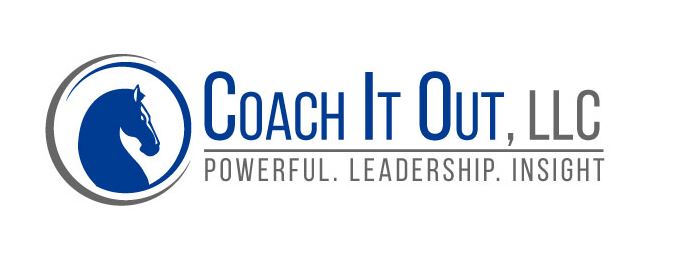 The LEADERSHIP EXCHANGEEntrepreneur QuestionnaireTHE LEADERSHIP EXCHANGE Entrepreneur Questionnaire – John’s QuestionnaireThis questionnaire seeks to capture how you view leadership and leadership qualities in yourself and others. The way the information appears below is how it will appear when posted. Please feel free to provide examples and be as thorough as possible but try to limit each answer to 4-5 sentences in each answer. You don’t have to include names in examples, in order to protect the innocent.Name: John M. JaramilloName of Company: Coach It Out, LLCTitle: Leadership Coach & Development Consultant Industry: Leadership Coaching & Professional DevelopmentContact Information: johnmjaramillo@coachitout.com QuestionsWhat are you up to these days, professionally? This days, I’m spending my time continuing to build my Leadership Coaching and Development business – Coach It Out, LLC. Through the business, I’m meeting new clients, writing blog posts, volunteering services where I can in the community, and recently started producing some podcasts. Aside from that, I currently serve on the University of Hartford Alumni Association Board as Treasurer and try to keep active in University promotional activities.What does leadership mean to you? Leadership, to me, means making everything around me better, providing as much value as I can to make sure that whatever I’m involved with succeeds as best as possible. To achieve that, I need to realize what I’m good at and provide where possible. I truly do believe that takes into account the need to support other people and try and find the best in them.Where did you learn your best leadership lessons? I think I learned my best leadership lessons from watching my father who is a hard worker, a great friend, and a funny person. It was the perfect example of setting the example (as a hard worker), being supportive in time of need (as a great friend), and keeping it lively and normal, and not too serious (as a funny person). Technical knowledge is one thing but these attributes are everything. I’ve also learned great leadership lessons from bosses along the way through my career – both those that were great and those who were very poor in leadership skills.Can you provide an example of someone you consider a great leader in the public eye and why? Politics aside, I believe Bernie Sanders is a great leader. He’s not perfect by any means but you can tell how much he cares about the people he represents, that he tries to provide as much information as possible, and he’s great at disarming people – demonstrating that he wants to work with the facts and it’s not a personal attack. He cordial no matter who he’s talking to, unless he’s defending what he believes in. Even more, he always tries to make the case, in a respectful manner, to people who are against him. Others would either dismiss those people or talk down to them.What do you look for in a leader? Someone who lifts others up and encourages them.  They see the people around them and what they can and want to contribute. It’s as simple as looking someone in the eye when they’re talking to them. Integrity is of utmost importance.What do you know now about leadership that you wish you knew when you were younger? I wish I knew when I was younger – high school and college age – how much I had to offer the world. I don’t think I was in tune with how much I had to offer.  Better late than never. I also wish I had sought out great leaders at times when I was being led by someone who, maybe, wasn’t doing the best job. The effects of a poor leader can be offset by the lessons of a great leader, even if you can’t replace the poor leader in your job. We should seek out a great leader somewhere else in order to get exposure to the right lessons.What would you say it is that drives you or motivates you?I’ve always been driven by the lessons of my parents – work hard, be proud, have fun, and enjoy life. That’s a part of me, no matter where I go. They always taught me how much my work reflects me and how important my word is, and those are great lessons I still carry to this day and live by. Now that I have my own family, I want to do the best that I can by them. I want to set a great example for my son when he’s old enough to realize what’s what. (He’s only 21-months old now.)How do you, yourself, continue the growth and development of your leadership qualities? I’m always reading about leadership, professional, and personal development. I love meeting new people and finding out how they see leadership. I’m a consummate student who knows he’s a work-in-progress. Along the way, helping others also helps me learn more about myself and what I need to either enhance or improve.What drove you and inspired you to start your own business? First, I wanted to control my own energy. Too often we may be in jobs that don’t tap into as much as we can provide. I want to expend that energy and do it in the manner that benefits others as much as possible. If you’re not using your energy in the right manner, you’re not at your best. Second, I love helping people and making them realize how much they’re capable of. I think that will make for a better environment if everyone is providing the best that they are, even if it’s one person at a time.What should people who might want to enter your field know?As with any business, you’re taking a risk, but with this particular field, the benefits and help you provide to others makes up for that uncertainty that might hit you every so often as a small business owner. I know I make a difference when working with my clients. That’s the best part of this job and I would hope others find that same kind of satisfaction, no matter the work they want to do or the field they want to go into.What advice would you have for those starting a new business? (1) Know why you’re getting into your business. If you’re in the right business, it won’t feel like work and, incredibly, you’ll almost never grow tired of it. That passion – that drive – is your fuel. You’ll know when you’re in the right business. (2) Find people that are supportive and positive to share the experience with. (3) Setbacks are part of the game. Making sure that you realize how much value you want to provide will fuel you through any setbacks. There always – ALWAYS – needs to be value provided by your business.